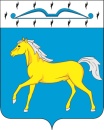 АДМИНИСТРАЦИЯ БОЛЬШЕНИЧКИНСКОГО СЕЛЬСОВЕТАМИНУСИНСКОГО РАЙОНА КРАСНОЯРСКОГО КРАЯ ПОСТАНОВЛЕНИЕ 18.01.2019                           с. Большая Ничка		           №   2 – ПО назначении дополнительных выборов депутатов Большеничкинскогосельского Совета депутатов      В связи с досрочным прекращением полномочий депутатов Большеничкинского сельского Совета, на основании решений сельского Совета депутатов от 16.01.2019г. № 102-РС,103-РС и в соответствии  со ст. ст. 10,71 Федерального Закона от 12.06.2002г. № 67-ФЗ "Об основных гарантиях избирательных прав и права на участие в референдуме граждан Российской Федерации", ст. 3  Закона Красноярского края от 02.10.2003 N 8-1411 "Об основных гарантиях избирательных прав и права на участие в референдуме граждан Российской Федерации", руководствуясь статьями 17,20,34  Устава Большеничкинского сельсовета Минусинского района Красноярского края,  ПОСТАНОВЛЯЮ: Назначить дополнительные выборы депутатов Большеничкинского сельского Совета депутатов на 17 марта 2019г. с сокращением сроков избирательных действий на 1/3.Постановление  вступает  в силу после его официального опубликования   в газете «Сельские вести».Направить настоящее постановление в избирательную комиссию Красноярского края.Глава сельсовета                                                                        А.В.Сайфулина